.Start dancing on lyrics.(1-8)	Right Shuffle, Stomp Left, Stomp Right, Left Shuffle, Stomp Right, Stomp Left(9-16)	Right Sailor, Left Sailor, Right Sugar Foot, Step, Left Sugar Foot, Step(17-24)	Right Rocking Chair, Right Side Rock, Left Rocking Chair, Left ¼ Side Rock ¼ ¼ Left(25-32)	Right Mambo Forward, Left Mambo Back, Right Side Mambo, Left Side MamboRepeatHoller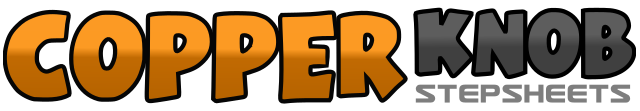 .......Count:32Wall:4Level:Improver.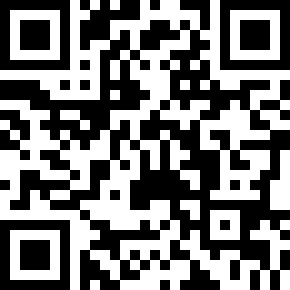 Choreographer:Joyce Warren (USA) - October 2008Joyce Warren (USA) - October 2008Joyce Warren (USA) - October 2008Joyce Warren (USA) - October 2008Joyce Warren (USA) - October 2008.Music:Holler Back - The Lost Trailers : (CD: Single)Holler Back - The Lost Trailers : (CD: Single)Holler Back - The Lost Trailers : (CD: Single)Holler Back - The Lost Trailers : (CD: Single)Holler Back - The Lost Trailers : (CD: Single)........1&2-3-4Right shuffle forward, stomp left to side, stomp right to side5&6-7-8Left shuffle forward, stomp right to side, stomp left to side1&2-3&4Right sailor, left sailor5&6Touch right toe together, scuff right heel forward, step right forward7&8Touch left toe together, scuff left heel forward, step left forward1&Rock right forward, recover to left2&Rock right back, recover to left3&Rock right to side, recover to left4Cross right over left5&Rock left forward, recover to right6&Rock left back, recover to right7&Rock left to side, recover to right8Turn ¼ left and step left forward1&2Rock right forward, recover to left, step right together3&4Rock left back, recover to right, step left together5&6Rock right to side, recover to left, step right together7&8Rock left to side, recover to right, step left together